UNIVERSIDAD NACIONAL EXPERIMENTAL DE GUAYANAUNIDAD CURRICULAR: MATEMÁTICA #Evaluación Nº. #Apellidos:Nombres:Cédula:INSTRUCCIONESUtiliza esta plantilla para entregar la tarea siguiendo el procedimiento que se explica a continuación:Utiliza esta página como portada para identificar la evaluación y colocar tus datos.Reemplaza las imágenes de abajo  por tus respectivas producciones (fotos de los trabajos realizados a mano, colocadas en la posición correcta para su lectura y de manera nítida)Guarda el archivo mediante la opción <Guardar como> del menú <ARCHIVO>Utilice el formato que se indicó para formar el nombre del archivo que entregarás. Ejemplo: Peña, Juan. M#Eval#. nombre-archivo: PeñaJuan-MIIEval1 (el # debe ser reemplazado por el número que corresponda). El estudiante pertenece a Matemática II y entrega su primera evaluaciónCambiar el Tipo de archivo a PDF al momento de guardarDe esta forma, el archivo obtenido en formato PDF tendrá un menor tamaño que el de las fotos que usted haya tomado de su tarea y podrá cargarlo directamente a la plataforma Moodle sin mayores inconvenientes.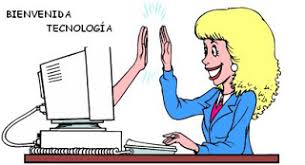 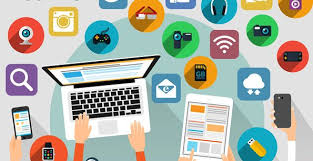 Nota: puedes insertar nuevas páginas si las necesitas…